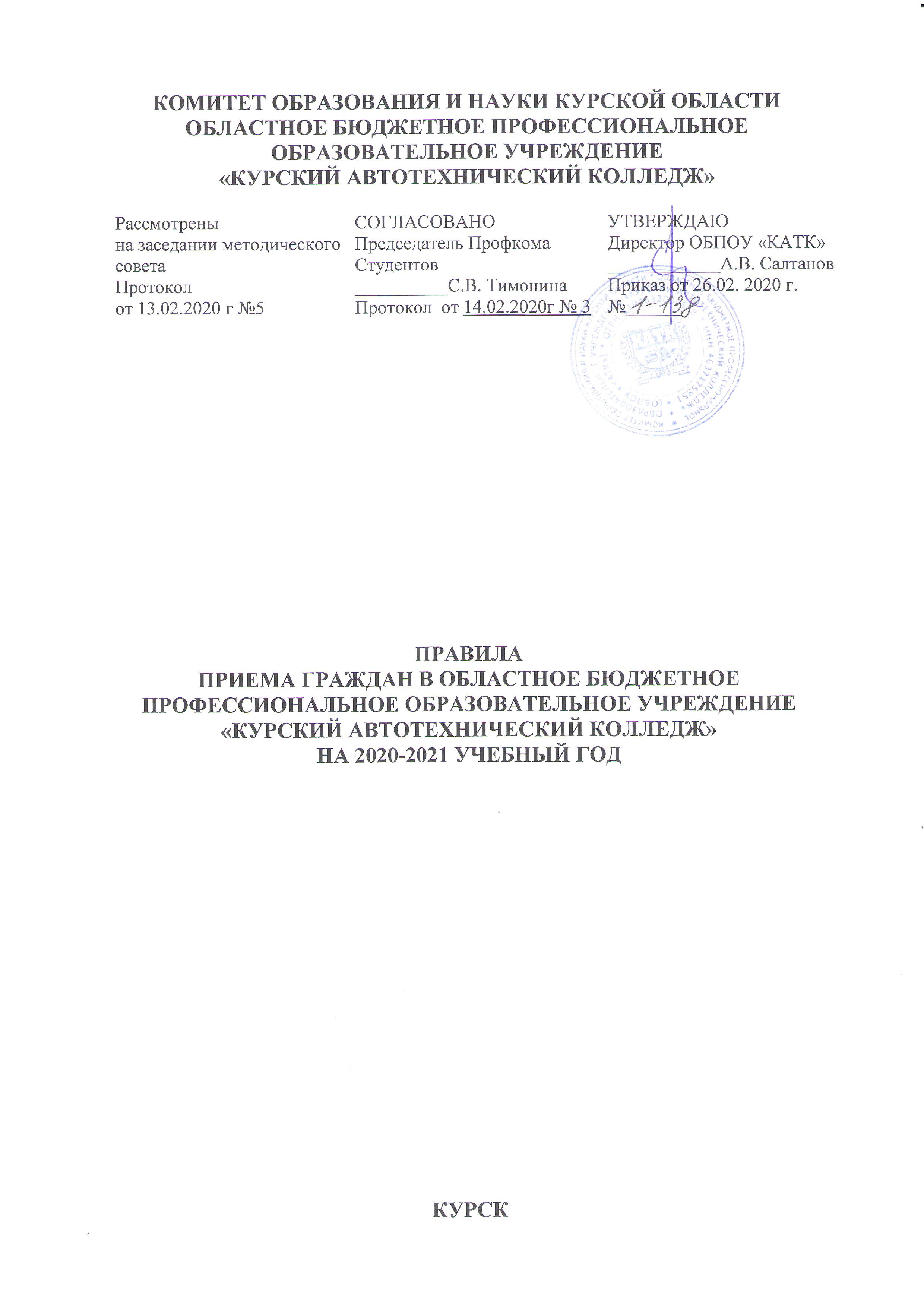 Настоящие Правила приема разработаны в соответствии с:Федеральным законом от 29 декабря 2012 г. № 273-ФЗ «Об образовании в Российской Федерации» (Собрание законодательства Российской Федерации, 2012, № 53, ст. 7598);Постановлением Правительства РФ от 14.08.2013г. № 697 «Об утверждении перечня специальностей и направлений подготовки, при приеме на обучение по которым поступающие проходят обязательные предварительные медицинские осмотры (обследования) в порядке, установленном при заключении трудового договора или служебного контракта по соответствующей должности или специальности»;Приказом Министерства образования и науки Российской Федерации от 29 октября 2013 г. № 1199 «Об утверждении перечней профессий и специальностей среднего профессионального образования» (в ред. Приказа Минобрнауки России от 25.11.2016 
№ 1477);Приказом Министерства образования и науки Российской Федерации от 30 декабря 2013 г. № 1422 «Об утверждении Перечня вступительных испытаний при приеме на обучение по образовательным программам среднего профессионального образования по профессиям и специальностям, требующим у поступающих наличия определенных творческих способностей, физических и (или) психологических качеств»;Приказом Министерства образования и науки Российской Федерации от 23 января 2014 г. № 36 «Об утверждении Порядка приема на обучение по образовательным программам среднего профессионального образования» (в ред. Приказа Минобрнауки России от 26.03.2019 № 131); Приказом комитета образования и науки Курской области от 19.06.2019 г. № 1-751 «Об итогах проведения открытого публичного конкурса по распределению контрольных цифр приема граждан по профессиям, специальностям и направлениям подготовки для обучения по образовательным программам среднего профессионального и высшего образования за счет средств областного бюджета на 2020 год»;Уставом ОБПОУ «КАТК».Общие положения1. Настоящие Правила приема граждан в областное бюджетное профессиональное образовательное учреждение «Курский автотехнический колледж» (далее – колледж, образовательная организация) на 2020-2021 учебный год (далее – Правила) регламентируют прием граждан Российской Федерации, иностранных граждан, лиц без гражданства, в том числе соотечественников, проживающих за рубежом (далее – граждане, лица, поступающие), на обучение по образовательным программам среднего профессионального образования – программам подготовки квалифицированных рабочих, служащих (далее - профессии СПО) и программам подготовки специалистов среднего звена (далее - специальности СПО), в колледж за счет средств бюджета Курской области, по договорам об образовании, заключаемым при приеме на обучение за счет средств физических и (или) юридических лиц (далее – договор об оказании платных образовательных услуг), а также определяет особенности проведения вступительных испытаний для инвалидов и лиц с ограниченными возможностями здоровья.2. Прием в колледж лиц для обучения по основным профессиональным образовательным программам среднего профессионального образования осуществляется по заявлениям лиц, имеющих основное общее или среднее общее образование, если иное не установлено Федеральным законом от 29.12.2012 г. № 273-ФЗ «Об образовании в Российской Федерации» (далее – Федеральный закон).3. Прием на обучение по основным профессиональным образовательным программам среднего профессионального образования за счет бюджета Курской области является общедоступным.4. Контрольные цифры приема граждан для обучения в колледже за счет средств бюджетных ассигнований областного бюджета устанавливаются комитетом образования и науки Курской области на конкурсной основе.5. Колледж вправе осуществлять в соответствии с законодательством Российской Федерации в области образования прием сверх установленных контрольных цифр приема для обучения на основе договоров об оказании платных образовательных услуг.6. Колледж осуществляет передачу, обработку и предоставление полученных в связи с приемом граждан в образовательную организацию персональных данных поступающих в соответствии с требованиями законодательства Российской Федерации в области персональных данных.ОРГАНИЗАЦИЯ ПРИЕМА В КОЛЛЕДЖ1. Организация приема граждан для обучения по образовательным программам осуществляется  приемной комиссией колледжа. Председателем приемной комиссии является директор колледжа.2. Состав, полномочия и порядок деятельности приемной комиссии регламентируются положением о ней, утверждаемым директором колледжа.3. Работу приемной комиссии и делопроизводство, а также личный прием поступающих и их родителей (законных представителей) организует ответственный секретарь приемной комиссии, который назначается директором колледжа.4. Для организации и проведения вступительных испытаний по специальностям, требующим наличия у поступающих определенных творческих способностей, физических и (или) психологических качеств (далее - вступительные испытания), председателем приемной комиссии утверждаются составы экзаменационных и апелляционных комиссий. Полномочия и порядок деятельности экзаменационных и апелляционных комиссий определяются положениями о них, утвержденными председателем приемной комиссии.5. При приеме в колледж обеспечиваются соблюдение прав граждан в области образования, установленных законодательством Российской Федерации, гласность и открытость работы приемной комиссии.6. С целью подтверждения достоверности документов, представляемых поступающими, приемная комиссия вправе обращаться в соответствующие государственные (муниципальные) органы и организации.7. Колледж вносит в федеральную информационную систему обеспечения проведения единого государственного экзамена и приема граждан в образовательные учреждения среднего профессионального образования и образовательные учреждения высшего профессионального образования сведения, необходимые для информационного обеспечения приема граждан в образовательные учреждения среднего профессионального образования. III. ОРГАНИЗАЦИЯ ИНФОРМИРОВАНИЯ ПОСТУПАЮЩИХ1. Колледж объявляет прием для обучения по образовательным программам среднего профессионального образования на осуществление образовательной деятельности по реализуемым образовательным программам (лицензия от 23 июня 2015 года серия 46 Л 01 №0000078, регистрационный № 1922, выдана комитетом образования и науки Курской области).2. С целью ознакомления поступающего и (или) его родителей (законных представителей) с Уставом колледжа, с лицензией на осуществление образовательной деятельности, со свидетельством о государственной аккредитации колледжа по каждой из профессий и специальностей, дающим право на выдачу документа установленного образца о среднем профессиональном образовании, с образовательными программами, реализуемыми колледжем, и другими документами, регламентирующими организацию и осуществление образовательной деятельности и работу приемной комиссии, права и обязанности обучающихся, колледж размещает указанные документы на своем официальном сайте: http://katk46.ru.3. Приемная комиссия на официальном сайте колледжа и информационном стенде приемной комиссии до начала приема документов размещает следующую информацию, подписанную председателем приемной комиссии:4. Не позднее 1 марта:правила приема в колледж на 2021-2021 учебный год;условия приема на обучение по договорам об оказании платных образовательных услуг;перечень профессий и специальностей, по которым колледж объявляет прием в соответствии с лицензией на осуществление образовательной деятельности (с выделением форм получения образования (очная, заочная);требования к уровню образования, которое необходимо для поступления (основное общее или среднее  общее образование);перечень вступительных испытаний;информацию о формах проведения вступительных испытаний;информацию о необходимости (отсутствии необходимости) прохождения поступающими обязательного предварительного медицинского осмотра (обследования); в случае необходимости прохождения указанного осмотра - с указанием перечня врачей-специалистов, перечня лабораторных и функциональных исследований, перечня общих и дополнительных медицинских противопоказаний;информацию о возможности приема заявлений и необходимых документов, предусмотренных настоящим Порядком, в электронно-цифровой форме;особенности проведения вступительных испытаний для инвалидов и лиц с ограниченными возможностями здоровья5. Не позднее 1 июня:общее количество мест для приема по каждой специальности (профессии), в том числе по различным формам получения образования;количество мест, финансируемых бюджетом субъекта Российской Федерации, по каждой специальности (профессии), в том числе по различным формам получения образования;количество мест по каждой специальности (профессии) по договорам об оказании платных образовательных услуг, в том числе по различным формам получения образования;правила подачи и рассмотрения апелляций по результатам вступительных испытаний;информацию о наличии общежития и количестве мест в общежитиях, выделяемых для иногородних поступающих;образец договора об оказании платных образовательных услуг.6. В период приема документов приемная комиссия ежедневно размещает на официальном сайте колледжа и информационном стенде приемной комиссии сведения о количестве поданных заявлений по каждой профессии и специальности с выделением форм получения образования (очная, заочная).Приемная комиссия колледжа обеспечивает функционирование специальных телефонных линий и раздела сайта для ответов на обращения, связанные с приемом граждан в колледж.IV. Прием документов ОТ Поступающих1. Прием в колледж по основным профессиональным образовательным программам проводится на первый курс по личному заявлению граждан.Прием документов начинается 1 июня.Прием заявлений на очную форму получения образования осуществляется до 15 августа, а при наличии свободных мест прием документов продлевается до 25 ноября текущего года.Прием заявлений у лиц, поступающих для обучения по образовательным программам по специальностям (профессиям), требующим у поступающих определенных творческих способностей, физических и (или) психологических качеств, осуществляется до 10 августа.Прием заявлений в колледж на заочную форму обучения осуществляется до 25 августа текущего года при наличии свободных мест прием документов продлевается до 25 ноября текущего года.2. При подаче заявления (на русском языке) о приеме в колледж поступающий предъявляет следующие документы:Граждане Российской Федерации:оригинал или ксерокопию документов, удостоверяющих его личность, гражданство;оригинал или ксерокопию документа об образовании и (или) документа об образовании и о квалификации;4 фотографии 3×4 см.3. При необходимости создания специальных условий при проведении вступительных испытаний - инвалиды и лица с ограниченными возможностями здоровья дополнительно - документ, подтверждающий инвалидность или ограниченные возможности здоровья, требующие создания указанных условий.4. Поступающие помимо документов, указанных в пунктах 2-3 настоящих Правил, вправе предоставить оригинал или ксерокопию документов, подтверждающих результаты индивидуальных достижений, а также копию договора о целевом обучении, заверенную заказчиком целевого обучения, или незаверенную копию указанного договора с предъявлением его оригинала.5. При поступлении на обучение по специальностям, входящим в перечень специальностей, при приеме на обучение по которым поступающие проходят обязательные предварительные медицинские осмотры (обследования) в порядке, установленном при заключении трудового договора или служебного контракта по соответствующей должности или специальности, утвержденный постановлением Правительства Российской Федерации от 14 августа 2013 г. № 697, поступающие проходят обязательные предварительные медицинские осмотры (обследования) в порядке, установленном при заключении трудового договора или служебного контракта по соответствующим должности, профессии или специальности.В структуре приема в колледж на 2020-2021 год обязательный предварительный медицинский осмотр предусмотрен по специальности 20.02.02. Защита в чрезвычайных ситуациях.6. В заявлении поступающим указываются следующие обязательные сведения:фамилия, имя и отчество (последнее – при наличии);дата рождения;реквизиты документа, удостоверяющего его личность, когда и кем выдан;о предыдущем уровне образования и документе об образовании и (или) документа об образовании и о квалификации, его подтверждающем;профессию или специальность, для обучения по которой он планирует поступать в колледж, с указанием условий обучения и формы получения образования (в рамках контрольных цифр приема, мест по договорам об оказании платных образовательных услуг);нуждаемость в предоставлении общежития.необходимость создания для поступающего специальных условий при проведении вступительных испытаний в связи с его инвалидностью или ограниченными возможностями здоровья.В заявлении также фиксируется факт ознакомления (в том числе через информационные системы общего пользования) с копиями лицензии на осуществление образовательной деятельности, свидетельства о государственной аккредитации и приложений к ним. Факт ознакомления заверяется личной подписью поступающего.Подписью поступающего заверяется также следующее:получение среднего профессионального образования впервые;ознакомление (в том числе через информационные системы общего пользования) с датой предоставления оригинала документа об образовании и (или) документа об образовании и о квалификации.В случае представления поступающим заявления, содержащего не все сведения, предусмотренные настоящим пунктом, и (или) сведения, не соответствующие действительности, колледж возвращает документы поступающему.7. Поступающие вправе направить заявление о приеме, а также необходимые документы через операторов почтовой связи общего пользования (далее – по почте). При направлении документов по почте поступающий к заявлению о приеме прилагает ксерокопии документов, удостоверяющих его личность и гражданство, документа об образовании и (или) документа об образовании и о квалификации, а также иных документов, предусмотренных настоящими Правилами.Документы, направленные по почте, принимаются при их поступлении в колледж не позднее сроков, установленных пунктом 1 данного раздела для завершения приема документов.При личном представлении оригинала документов поступающим допускается заверение их ксерокопии колледжем.8. Не допускается взимания платы с поступающих при подаче документов.9. На каждого поступающего заводится личное дело, в котором хранятся все сданные документы.10. Поступающему при личном представлении документов выдается расписка о приеме документов.11. По письменному заявлению поступающие имеют право забрать оригинал документа об образовании и (или) документа об образовании и о квалификации и другие документы, представленные поступающим.Документы должны возвращаться колледжем в течение следующего рабочего дня после подачи заявления.V. ВСТУПИТЕЛЬНЫЕ ИСПЫТАНИЯ1. В соответствии с перечнем вступительных испытаний при приеме на обучение по образовательным программам среднего профессионального образования по профессиям и специальностям, требующим у поступающих наличия определенных творческих способностей, физических и (или) психологических качеств, утверждаемым Министерством просвещения Российской Федерации, вступительные испытания в колледже проводятся при приеме на обучение по специальности среднего профессионального образования 20.02.02 Защита в чрезвычайных ситуациях.2. Вступительные психологические испытания проводятся в письменной форме в виде тестирования, физические испытания в форме проверки физических данных на основе нормативов.3. Результаты вступительных испытаний оцениваются по зачетной системе по двум критериям:- «зачтено» - прошел вступительные испытания;- «не зачтено» - не прошел вступительные испытания.Успешное прохождение вступительных испытаний подтверждает наличие у поступающих определенных физических и (или) психологических качеств, необходимых для обучения по соответствующим образовательным программам.4. Вступительные испытания проводится в период с 13 по 14 августа 2020 года. График проведения вступительных испытаний доводится до поступающих за неделю до их начала.5. Лицам, не явившимся на вступительные испытания или не прошедшим вступительные испытания, колледж возвращает документы.VI. ОСОБЕННОСТИ ПРОВЕДЕНИЯ ВСТУПИТЕЛЬНЫХ ИСПЫТАНИЙ ДЛЯ ИНВАЛИДОВ И ЛИЦ С ОГРАНИЧЕННЫМИ ВОЗМОЖНОСТЯМИ ЗДОРОВЬЯ1. Инвалиды и лица с ограниченными возможностями здоровья при поступлении в колледж сдают вступительные испытания с учетом особенностей психофизического развития, индивидуальных возможностей и состояния здоровья (далее - индивидуальные особенности) таких поступающих.2. При проведении вступительных испытаний обеспечивается соблюдение следующих требований:вступительные испытания проводятся для инвалидов и лиц с ограниченными возможностями здоровья в одной аудитории совместно с поступающими, не имеющими ограниченных возможностей здоровья, если это не создает трудностей для поступающих при сдаче вступительного испытания;присутствие ассистента из числа работников образовательной организации или привлеченных лиц, оказывающего поступающим необходимую техническую помощь с учетом их индивидуальных особенностей (занять рабочее место, передвигаться, прочитать и оформить задание, общаться с экзаменатором);поступающим предоставляется в печатном виде инструкция о порядке проведения вступительных испытаний;поступающие с учетом их индивидуальных особенностей могут в процессе сдачи вступительного испытания пользоваться необходимыми им техническими средствами;материально-технические условия должны обеспечивать возможность беспрепятственного доступа поступающих в аудитории, туалетные и другие помещения, а также их пребывания в указанных помещениях (наличие пандусов, поручней, расширенных дверных проемов, лифтов, при отсутствии лифтов аудитория должна располагаться на первом этаже; наличие специальных кресел и других приспособлений).VII. ОБЩИЕ ПРАВИЛА ПОДАЧИ И РАССМОТРЕНИЯ АПЕЛЛЯЦИЙ1. По результатам вступительного испытания поступающий имеет право подать в апелляционную комиссию письменное заявление о нарушении, по его мнению, установленного порядка проведения испытания и (или) несогласии с его результатами (далее - апелляция).2. Рассмотрение апелляции не является пересдачей вступительного испытания. В ходе рассмотрения апелляции проверяется только правильность оценки результатов сдачи вступительного испытания.3. Апелляция подается поступающим лично на следующий день после объявления результата  вступительного испытания. При этом поступающий имеет право ознакомиться со своей работой, выполненной в ходе вступительного испытания, в порядке, установленном образовательной организацией. Приемная комиссия обеспечивает прием апелляций в течение всего рабочего дня.Рассмотрение апелляций проводится не позднее следующего дня после дня ознакомления с работами, выполненными в ходе вступительных испытаний.4. Поступающий имеет право присутствовать при рассмотрении апелляции. Поступающий должен иметь при себе документ, удостоверяющий его личность.5. С несовершеннолетним поступающим имеет право присутствовать один из родителей или иных законных представителей.6. После рассмотрения апелляции выносится решение апелляционной комиссии об оценке по вступительному испытанию.7. При возникновении разногласий в апелляционной комиссии проводится голосование, и решение утверждается большинством голосов.Оформленное протоколом решение апелляционной комиссии доводится до сведения поступающего (под роспись).VIII.  ОСОБЕННОСТИ ПРИЕМА ИНОСТРАННЫХ ГРАЖДАН1. Приём иностранных граждан, лиц без гражданства, в том числе соотечественников, проживающих за рубежом, в колледж для обучения по основным образовательным программам среднего профессионального образования осуществляется в соответствии с международными договорами Российской Федерации и межправительственными соглашениями Российской Федерации за счет средств соответствующего бюджета, а также по договорам об оказании платных образовательных услуг с физическими и (или) юридическими лицами.2. Приём иностранных граждан, лиц без гражданства, в том числе соотечественников, проживающих за рубежом, для обучения за счет средств соответствующего бюджета осуществляется:2.1. В соответствии с Соглашением о предоставлении равных прав гражданам государств - участников Договора об углублении интеграции в экономической и гуманитарной областях от 29 марта 1996 г. на поступление в учебные заведения, утвержденным Постановлением Правительства Российской Федерации от 22 июня 1999 г. № 662, и иными международными договорами Российской Федерации и межправительственными соглашениями Российской Федерации;2.2. На основании свидетельства участника Государственной программы по оказанию содействия добровольному переселению в Российскую Федерацию соотечественников, проживающих за рубежом, ставших участниками Государственной программы по оказанию содействия добровольному переселению в Российскую Федерацию соотечественников, проживающих за рубежом, утвержденной Указом Президента Российской Федерации от 22 июня 2006 г. № 637;2.3. В соответствии с Федеральным законом от 24 мая 1999 г. № 99-ФЗ «О государственной политике Российской Федерации в отношении соотечественников за рубежом».3. Иностранные граждане, лица без гражданства, в том числе соотечественники, проживающие за рубежом, при подаче заявления (на русском языке) о приеме в колледж предъявляют документы:копию документа, удостоверяющего личность поступающего, либо документ, удостоверяющий личность иностранного гражданина в Российской Федерации, в соответствии со статьей 10 Федерального закона от 25 июля 2002 г. № 115-ФЗ «О правовом положении иностранных граждан в Российской Федерации»;оригинал документа (документов) иностранного государства об образовании и (или) документа об образовании и о квалификации (далее – документ иностранного государства об образовании), если удостоверяемое указанным документом образование признается в Российской Федерации на уровне соответствующего образования в соответствии со статьей 107 Федерального закона (в случае, установленном Федеральным законом, - также свидетельство о признании иностранного образования);заверенный в установленном порядке перевод на русский язык документа иностранного государства об образования и приложения к нему (если последнее предусмотрено законодательством государства, в котором выдан такой документ);копии документов или иных доказательств, подтверждающих принадлежность соотечественника, проживающего за рубежом, к группам, предусмотренным статьей 17 Федерального закона от 24 мая 1999 г. № 99-ФЗ «О государственной политике Российской Федерации в отношении соотечественников за рубежом»;4 фотографии 3×4 см.Фамилия, имя и отчество (последнее - при наличии) поступающего, указанные в переводах поданных документов, должны соответствовать фамилии, имени и отчеству (последнее - при наличии), указанным в документе, удостоверяющем личность иностранного гражданина в Российской Федерации.При необходимости создания специальных условий при проведении вступительных испытаний - инвалиды и лица с ограниченными возможностями здоровья дополнительно - документ, подтверждающий инвалидность или ограниченные возможности здоровья, требующие создания указанных условий.  Поступающие вправе предоставить оригинал или ксерокопию документов, подтверждающих результаты индивидуальных достижений, а также копию договора о целевом обучении, заверенную заказчиком целевого обучения, или незаверенную копию указанного договора с предъявлением его оригинала.Iх. Зачисление В КОЛЛЕДЖ1. Поступающий представляет оригинал документа об образовании и (или) документа об образовании и о квалификации в сроки, установленные колледжем. Для лиц, поступающих на обучение по очной форме, - до 18 августа, по заочной - до 28 августа 2020 года.2. По истечении сроков представления оригиналов документов об образовании и (или) документов об образовании и о квалификации директором колледжа издается приказ о зачислении лиц, рекомендованных приемной комиссией к зачислению и представивших оригиналы соответствующих документов. Приложением к приказу о зачислении является пофамильный перечень указанных лиц. Приказ с приложением размещается на следующий рабочий день после издания на информационном стенде приемной комиссии и на официальном сайте колледжа.3. В случае если численность поступающих, включая поступающих, успешно прошедших вступительные испытания, превышает количество мест, финансовое обеспечение которых осуществляется за счет бюджетных ассигнований бюджета Курской области, колледж осуществляет прием на обучение по образовательным программам среднего профессионального образования на основе результатов освоения поступающими образовательной программы основного общего или среднего общего образования, указанных в представленных поступающими документах об образовании и (или) документах об образовании и о квалификации, с учетом профильности обучения по основным профессиональным образовательным программам в колледже, результатов индивидуальных достижений, сведения о которых поступающий вправе представить при приеме, а также наличия договора о целевом обучении.4. Результаты освоения поступающими образовательной программы основного общего или среднего общего образования, указанные в представленных поступающими документах об образовании и (или) документах об образовании и о квалификации, учитываются посредством расчета среднего балла оценок по общеобразовательным предметам и составлением ранжированного списка по убыванию. При равенстве среднего балла при ранжировании учитываются результаты освоения профильных дисциплин в соответствующих профессиональных образовательных программах также путем расчета среднего балла оценок по профильным и дисциплинам и ранжированием списка по убыванию.5. Результаты индивидуальных достижений и (или) наличие договора о целевом обучении учитываются при равенстве результатов освоения поступающими образовательной программы основного общего или среднего общего образования, указанных в представленных поступающими документах об образовании и (или) документах об образовании и о квалификации. При наличии результатов индивидуальных достижений и договора о целевом обучении учитывается в первую очередь договор о целевом обучении.6. При приеме на обучение по образовательным программам образовательной организацией учитываются следующие результаты индивидуальных достижений:1) наличие статуса победителя и призера в олимпиадах и иных интеллектуальных и (или) творческих конкурсах, мероприятиях, направленных на развитие интеллектуальных и творческих способностей, способностей к занятиям физической культурой и спортом, интереса к научной (научно-исследовательской), инженерно-технической, изобретательской, творческой, физкультурно-спортивной деятельности, а также на пропаганду научных знаний, творческих и спортивных достижений в соответствии с постановлением Правительства Российской Федерации от 17 ноября 2015 г. N 1239 "Об утверждении Правил выявления детей, проявивших выдающиеся способности, сопровождения и мониторинга их дальнейшего развития" 2) наличие у поступающего статуса победителя и призера чемпионата по профессиональному мастерству среди инвалидов и лиц с ограниченными возможностями здоровья "Абилимпикс";3) наличие у поступающего статуса победителя и призера чемпионата профессионального мастерства, проводимого союзом "Агентство развития профессиональных сообществ и рабочих кадров "Молодые профессионалы (Ворлдскиллс Россия)" либо международной организацией "WorldSkills International".7. Учет результатов индивидуальных достижений ведется путем оценки в баллах за представленные оригиналы документов, подтверждающих статус победителя или призера в конкурсных мероприятиях Указанных в п. 6 настоящих Правил, в размере:- районный, городской уровень:  победитель – 2 балла, призер – 1 балл;- региональный уровень:  победитель – 4 балла, призер – 2 балла;- федеральный уровень: победитель – 8 баллов, призер – 4 балла;8. При наличии свободных мест, оставшихся после зачисления, в том числе по результатам вступительных испытаний, зачисление в колледж осуществляется до 1 декабря 2020 года.